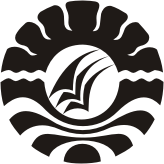 SKRIPSIMODEL PEMBINAAN ANAK JALANAN DI KOTA MAKASSARHASMANIATIJURUSAN PENDIDIKAN LUAR SEKOLAH FAKULTAS ILMU PENDIDIKAN UNIVERSITAS NEGERI MAKASSAR2014MODEL PEMBINAAN ANAK JALANAN DI KOTA MAKASSARSKRIPSIDiajukan Untuk Memenuhi Sebagian Persyaratan Guna Memperoleh Gelar Sarjana Pendidikan Pada Jurusan Pendidikan Luar Sekolah Fakultas Ilmu Pendidikan Universitas Negeri MakassarOleh: HASMANIATINIM. 104204031JURUSAN PENDIDIKAN  LUAR SEKOLAHFAKULTAS ILMU PENDIDIKANUNIVERSITAS NEGERI MAKASSAR2014PERSETUJUAN PEMBIMBINGSkripsi dengan Judul “Model Pembinaan Anak Jalanan Di Kota Makassar”.Atas Nama:Nama 		: HasmaniatiNIM		: 104204031Jurusan	: Pendidikan Luar SekolahFakultas 	: Ilmu Pendidikan Setelah diperiksa dan diteliti, naskah skripsi ini telah memenuhi syarat untuk diujikan.Makassar,      05  Juni  2014Pembimbing I; 				Pembimbing II;Suardi, S.Pd., M.Pd				Dra.Istiyani Idrus, M.SiNIP. 19740501 2005 01 1 003		NIP. 19510205 1980 03 1 001Disahkan Oleh;Ketua Jurusan PLS FIP UNMDr.H. Syamsul Bakhri Gaffar, M.Si  NIP. 19541203 1980 03 1 001PENGESAHAN UJIAN SKRIPSISkripsi diterima oleh Panitia Ujian Skripsi Fakultas Ilmu Pendidikan Universitas Negeri Makassar dengan SK Dekan Nomor 4063/UN36.4/PP/2014, tanggal 16 Mei 2014 untuk memenuhi sebagian persyaratan memperoleh gelar Sarjana Pendidikan pada Jurusan Pendidikan Luar Sekolah pada hari Jumat tanggal 23 Mei 2014.Disahkan oleh:Pemb. Dekan Bid. Akademik FIP UNMDrs. M. Ali Latif Amri, M.Pd.NIP. 19611231 198702 1 045Panitia Ujian:Ketua 			: Drs. M. Ali Latif Amri, M.Pd.	  ( ……………………. )Sekretaris 		: Dr. H. Syamsul Bakhri Gaffar, M.Si. ( ……………………. )Pembimbing I		: Suardi, S.Pd., M.Pd.                           ( ……………………. )Pembimbing II	: Dra. Istiyani Idrus, M.Si.                    ( ……………………. )Penguji I		: Drs. H. Alimin Umar, M.Pd.              ( ……………………. )Penguji II		: Dra. St. Habibah, M.Si.	              ( ……………………. )PERNYATAAN KEASLIAN SKRIPSISaya yang bertanda tangan di bawah ini:Nama			: HasmaniatiNIM			: 104204031Jurusan 		: Pendidikan Luar SekolahJudul Skripsi		: Model Pembinaan Anak Jalanan di Kota Makassar	Menyatakan dengan sebenarnya bahwa Skripsi yang saya tulis ini benar merupakan hasil karya saya sendiri dan bukan merupakan pengambilalihan tulisan atau pikiran orang lain yang saya akui sebagai atau hasil pikiran sendiri.Apabila dikemudian hari terbukti atau dibuktikan bahwa skripsi ini hasil jiplakan atau mengandung unsur plagiat, maka saya bersedia menerima sanksi atas perbuatan tersebut sesuai ketentuan yang berlaku.       Makassar,     05  Juni  2014					                            Yang membuat pernyataan					                             HASMANIATI							        104204031MOTTO“Jalani Dan Rasakan”Untuk Mengetahui Kemampuanmu Cukup Terima Itu Dan Rasakan Hasilnya….(Hasmaniati)“Karya ini kuperuntukkan untuk kedua orang tuaku dan saudaraku yang tercinta, serta sahabat dan teman-teman yang sudah banyak mendukung saya dalam meraih kesuksesan”.ABSTRAKHasmaniati, 2014, Model Pembinaan Anak Jalanan di Kota Makassar. Skripsi. Dibimbing oleh Suardi, S.Pd., M.Pd dan Dra Istiyani Idrus, M.Si.; Jurusan Pendidikan Luar Sekolah Fakultas Ilmu Pendidikan Universitas Negeri Makassar.Studi ini mengkaji tentang model pembinaan anak jalanan di Kota Makassar. Fokus masalah dalam penelitian ini adalah bagaimana model pembinaan anak jalanan yang dilaksanakan oleh Dinas Sosial Kota Makassar. Penelitian ini bertujuan untuk mengetahui bagaimana model pembinaan anak jalanan yang dilaksanakan oleh Dinas Sosial Kota Makassar. Penelitian ini menggunakan pendekatan kualitatif dengan jenis penelitian etnometodologi. Fokus penelitian ini adalah kepala seksi rehabilitasi sosial, staf rehabilitasi sosial 1 orang dan situasi pelaksanaan pembinaan anak jalanan. Pengumpulan data dilakukan dengan teknik observasi, wawancara dan dokumentasi. Teknik analisis data melalui tahap reduksi data, penyajian data dan verifikasi data. Hasil penelitian menunjukkan bahwa model pembinaan anak jalanan yang dilaksanakan oleh Dinas Sosial terdiri atas: (1) Membuat kelompok penertiban yang terdiri dari petugas Dinas Sosial, Satpol PP/Polisi dan LSM, yang dimana kelompok tersebut masing-masing menjaga 3 titik lampu merah; (2) Kampanye melalui baliho pelarangan memberikan uang kepada anak jalanan. Kampanye ini kemudian dilanjutkan sosialisasi dengan cara mendatangi rumah orang tua dari anak jalanan dan (3) Pembinaan rehabilitasi yang terdiri dari pemberian bimbingan dan pemberian keterampilan berupa perbengkelan, pertukangan, dan tata rias yang dilaksanakan di panti rehabilitasi yang berada di Maros.   PRAKATAPuji syukur kehadirat Allah SWT, karena rahmat-Nya sehingga Skripsi yang berjudul “Model Pembinaan Anak Jalanan di Kota Makassar” dapat diselesaikan sesuai waktu yang ditargetkan. Walaupun demikian penulis menyadari bahwa masih banyak terdapat kekurangan dalam penulisan ini, baik redaksi kalimatnya maupun sistematika penulisannya. Namun demikian harapan penulis, Skripsi ini memberikan informasi mengenai bagaimana model pembinaan anak jalanan yang dilaksanakan oleh pemerintah kota Makassar dalam hal ini Dinas Sosial Kota Makassar.Shalawat dan Salam semoga selalu tercurahkan kepada Junjungan Nabiullah Rasulullah SAW, sebagai suri tauladan dan sang revolusioner yang membawa ummatnya dari zaman cahaya gelap menuju zaman cahaya yang terang benderang.  Dalam penyusunan Skripsi ini, penulis menghadapi kesulitan, baik dalam proses pengumpulan bahan pustaka, pelaksanaan penelitian, maupun dalam penyusunannya hingga pada penyelesaian penulisan. Namun berkat bimbingan dan dorongan dari berbagai pihak, maka kesulitan dapat teratasi. Oleh karena itu, maka sepantasnyalah penulis menyampaikan ucapan terima kasih yang sebesar-besarnya kepada yang terhormat Suardi, S.Pd., M.Pd sebagai Pembimbing I dan Dra. Istiyani Idrus, M.Si sebagai Pembimbing II atas kesempatan dan waktunya membimbing penulis selama menyusun skripsi ini.Awal kata yang ingin diutarakan oleh Penulis, adalah dengan mengucapkan terima kasih sebesar-besarnya kepada kedua orang tua tercinta Ayahanda Hartono dan Ibunda Rustiwati yang senantiasa memberikan kasih sayang serta dukungan yang tiada hentinya demi keberhasilan Penulis mulai dari awal menginjakkan kaki di Kampus Oranges ini sampai akhir penyelesaian studi Penulis. Selanjutnya ucapan terima kasih yang sebesar-besarnya kepada semua pihak atas bantuannya baik itu berupa materil dan non materil, Penulis menyampaikan dengan rasa hormat kepada:Prof. Dr. H. Arismunandar, M.Pd. sebagai Rektor Universitas Negeri Makassar yang telah memberikan fasilitas berharga demi kelancaran studi.Prof. Dr. H. Ismail Tolla, M.Pd. sebagai Dekan; Drs. M. Ali Latif Amri, M.Pd. sebagai Pembantu Dekan I; Drs. Andi Mappincara, M.Pd. sebagai Pembantu Dekan II; dan Drs. Muh. Faisal, M.Pd. sebagai Pembantu Dekan III, Fakultas Ilmu Pendidikan Universitas Negeri Makassar yang telah memberikan layanan akademik, administrasi dan kemahasiswaan selama proses pendidikan dan penyelesaian studi.Dr. H. Syamsul Bakhri Gaffar, M.Si. sebagai Ketua Jurusan Pendidikan Luar Sekolah Fakultas Ilmu Pendidikan Universitas Negeri Makassar yang senantiasa meluangkan waktunya dalam memberikan saran dan masukan dalam pembuatan skripsi ini dan Dra. Istiyani Idrus, M.Si. sebagai Sekretaris Jurusan yang setia merampungkan segala keperluan administrasi mahasiswa.Dosen Jurusan Pendidikan Luar Sekolah Fakultas Ilmu Pendidikan Universitas Negeri Makassar yang telah memberikan ilmu pengetahuan selama penulis menjalani perkuliahan sampai menyelesaikan skripsi ini.Kepala Dinas Sosial Kota Makassar yang telah memberikan izin kepada Penulis untuk mengadakan penelitian di instansi Beliau serta nara sumber saya yaitu Kepala Seksi dan Staf Rehabilitasi Sosial Dinas Sosial Kota Makassar atas luangan waktunya dalam memperlancar proses penelitian penulis. Saudara-saudaraku yang tercinta, Kak Marlin, Abang Norman, adikku Nurisah dan Muh Suardi serta segenap keluarga besarku yang telah banyak memberikan kasih sayang, motivasi dan dukungan sehingga penulis dapat menyelesaikan penyusunan skripsi ini.Ucapan terima kasih kepada Kak Usman, S.Pd.,M.Pd., Hasmanto, S.Pd., Fatmawati Gaffar, S.Pd., M.Pd., Nasrah Natsir, S.Pd., M.Pd., A. Ismail Lukman, S.Pd., Siti Choiryatul Tasrifah, Sri Rahmawati, Sartika Sari, Arum Wulandari, Suri Lestari, Fitriah, Nurzamzam, Irjelnita Sumalong, Herfika Lelelangan, dan Aswan Bahar sebagai teman dan sahabat yang sudah sangat banyak membantu saya selama ini di dalam menyusun karya tulis saya ini.Semua teman-teman Mahasiswa Angkatan 2010, Angkatan 2011, Angkatan 2012, Angkatan 2013, teman-teman HIMAPLUS, teman-teman IMADIKLUS Se-Indonesia tanpa terkecuali karena berkat dukungan dan bantuan merekalah sehingga Penulis dapat menyelesaikan penulisan skripsi ini sampai selesai. Terima kasih yang sebesar-besarnya saya ucapkan kepada mereka yang tak sempat saya sebutkan satu persatu, terima kasih atas dukungan yang kalian berikan dan akhirnya hanya kepada Allah Swt penulis memohon semoga berkah dan rahmat serta limpahan pahala yang berlipat ganda selalu tercurahkan kepada semuanya. Aamiin Ya Rabbal Alamin..Makassar, 05  Juni  2014								Penulis 								HasmaniatiDAFTAR ISIHALAMAN SAMPUL		iHALAMAN JUDUL		iiPERSETUJUAN PEMBIMBING 		iiiPENGESAHAN UJIAN SKRIPSI 		ivPERNYATAAN KEASLIAN SKRIPSI 		vMOTTO 		viABSTRAK 		viiPRAKATA		viiiDAFTAR ISI 		xiiDAFTAR TABEL 		xivDAFTAR GAMBAR		xvDAFTAR LAMPIRAN 		xviBAB  I	PENDAHULUAN		1Konteks Penelitian		1Fokus Masalah 		6Tujuan Penelitian 		6Manfaat Penelitian		6BAB  II	KAJIAN PUSTAKA DAN KERANGKA PIKIR 		8Kajian Pustaka 		8Konsep Pembinaan Anak Jalanan.		8Pengertian Pembinaan		8Pengertian Anak Jalanan		12Karakteristik Anak Jalanan		18Faktor-faktor Penyebab Tumbuhnya Anak Jalanan		21Pembinaan Anak Jalanan		27Gambaran Program Pembinaan		30Jenis Program Pembinaan Anak Jalanan		30Pertimbangan dalam Merumuskan Program 		34Pelaksanaan Program 		34Faktor Pendukung dan Penghambat 		35Kerangka Pikir		39BAB  III	METODE PENELITIAN		40Pendekatan dan Jenis Penelitian		40Kehadiran Peneliti	     41Lokasi Penelitian		41Fokus Penelitian….	..	41Sumber Data	..		42Prosedur Pengumpulan Data	..		42Analisis Data	..		43Teknik Pemeriksaan Keabsahan Data	..		46BAB  IV  HASIL PENELITIAN DAN PEMBAHASAN		49Hasil Penelitian 		49Pembahasan 		77BAB  V	KESIMPULAN DAN SARAN		86Kesimpulan 		86Saran 		86DAFTAR PUSTAKA 		87LAMPIRAN		89RIWAYAT HIDUP 		125DAFTAR TABELTabel 				Judul	Tabel 					HalamanTabel 1.  Jumlah anak gelandangan, pengemis dan anak jalanan  ..................	57DAFTAR GAMBARGambar				Judul					HalamanGambar. 1 Skema Kerangka Pikir		39Gambar. 2  Model Pelaksanaan Pembinaan Anak Jalanan di Kota Makassar 		71Gambar. 3  Skema Perubahan Program Pembinaan Anak Jalanan di Kota Makassar 	………………………………………………………… 	83	DAFTAR LAMPIRANNo					Judul					HalamanLampiran 1. Kisi-kisi Intrumen Penelitian Tentang Pembinaan Anak Jalanan Dinas Sosial Kota Makassar 		89Lampiran 2. Pedoman Wawancara Tentang Pembinaan Anak Jalanan Dinas Sosial Kota Makassar kepada Kepala Seksi Rehabilitasi Sosial		90Lampiran 3. Pedoman Wawancara Tentang Pembinaan Anak Jalanan Dinas Sosial Kota Makassar kepada Staf Seksi Rehabilitasi Sosial		92Lampiran 4. Pedoman Observasi Tentang Pembinaan Anak Jalanan Dinas Sosial Kota Makassar		94Lampiran 5. Pedoman Dokumentasi Tentang Pembinaan Anak Jalanan Dinas Sosial Kota Makassar 		95Lampiran 6. Hasil Wawancara Kepala Seksi Rehabilitasi Sosial Tentang Pembinaan Anak Jalanan Dinas Sosial Kota Makassar  		96 Lampiran 7. Hasil Wawancara Staf Seksi Rehabilitasi Sosial Tentang Pembinaan Anak Jalanan oleh Dinas Sosial Kota Makassar  		102Lampiran 8. Hasil Observasi Tentang Pembinaan Anak Jalanan Dinas Sosial Kota Makassar 		   106Lampiran 9.  Hasil Dokumentasi Tentang Pembinaan Anak Jalanan Dinas Sosial Kota Makassar 		   112Lampiran 10. Surat Permohonan Pengajuan Judul 		115Lampiran 11. Surat permohonan Penunjukan Pembimbing Skripsi 		116Lampiran 12. Surat Penunjukan Pembimbing Skripsi		117Lampiran 13. Surat Permintaan Data ke Dinas Sosial Prov. SUL-SEL 		118Lampiran 14. Surat Permohonan Izin Penelitian 		119	Lampiran 15. Surat Rekomendasi Penelitian dari Balitbangda Prov. SUL-SEL .		120Lampiran 16. Surat Rekomendasi Penelitian		121	Lampiran 17. Surat Rekomendasi telah Melaksanakan Penelitian		122Lampiran 18. Surat Undangan Seminar Hasil 		123Lampiran 19. Surat Undangan Ujian Skripsi 		124Lampiran 20. Daftar Riwayat Hidup 		125